You will find an example of the 5 levels of communication from a magazine or newspaper and paste it on your paper. OR you may draw it. Label which type of communication it is. Then, beside each picture, describe the following:		Sender(s)		Receiver(s)		Message		Feedback		ContextInterferenceEXAMPLE: Mass communication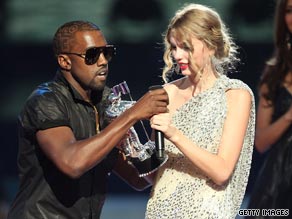 Sender: Taylor SwiftReceiver(s): everyone watching MTV Video Music Awards at home and in the audienceMessage: “Thank you for this award…”Feedback: clapping, cheeringContext: VMA awards on live TV, she has just won Best Female Music Video and is giving her acceptance speech Interference: Kanye West stealing the microphone and talking about another musician’s video